                 14 июня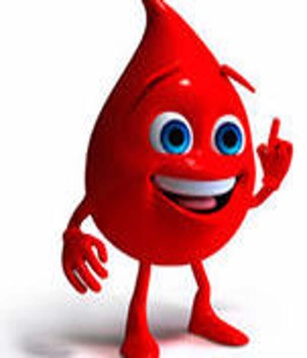 «Всемирный день донора крови»Уважаемые жители нашего города!Учреждение здравоохранения «Могилевская областная станция переливания крови»в рамках проведения «Всемирного Дня донора крови»приглашает Вас принять участие в акции по сдаче крови «КАПЛЯ ДОБРА» с 01.06.2023- по 14.06.2023г.с 8.00 – до 11.30Информация для желающих принять участие в акцииКровь нужна не только   в период техногенных катастроф, террористических актов либо военных действий. Переливания необходимы при сложных хирургических операциях, включая трансплантации органов, костного мозга, замену суставов; больным с травмами, сопровождающимися массивными кровопотерями; женщинам с осложнениями беременности, кровотечения до, во время и после родов. Компоненты крови необходимы для лечения онкогематологических заболеваний, таких как лейкемия. Особенно тревожит, когда эти болезни выпадают на долю детей. Кровь необходима для получения таких лекарственных средств, как факторы свёртывания для людей, страдающих гемофилией и т.д.Кто может быть донором?Граждане Республики Беларусь, а также иностранные граждане и лица без гражданства, постоянно проживающие в Республике Беларусь в возрасте от 18 до 65 лет, обладающие полной дееспособностью, прошедшие медицинский осмотр, не страдающие заболеваниями и не находящиеся в состояниях, при которых сдача крови, её компонентов противопоказана.Какие документы необходимо иметь при себе:- Документ, удостоверяющий личность. - Выписку из медицинских документов, срок годности 6 месяцев (с указанием флюорографии- 1 год, гинеколога- 6 мес. и др. исследований).Перед дачей крови просим соблюдать следующие рекомендации:•Не планируйте дачу крови после ночной смены, перед экзаменами, соревнованиями, на время особенно интенсивного периода работы и т.п.•Женщины и девушки могут сдавать кровь через 5 дней после  месячных.•Не приходите на дачу крови и ее компонентов при наличии признаков недомогания (насморк, кашель, головная боль, боль в горле и др.).•За 3 дня до дачи крови не употребляйте спиртные напитки.•Накануне вечером и в день дачи крови не употребляйте жирную пищу (сало, жирное мясо, сливочное масло, сметану, молоко, творог, майонез). Не употреблять на ужин продукты, содержащие  красители (свекла, помидоры, напитки и др.).•Приходите на дачу крови, отдохнувшим.•В день дачи крови обязательно нужно позавтракать (чай с булкой, каша на воде, картофель отварной - все без масла).•Не скрывайте от врача сведения о перенесенных заболеваниях, о случайных половых связях, которые могут повлечь за собой заболевания вирусными инфекциями (ВИЧ, гепатиты, инфекции, передающиеся половым путем).•воздержитесь от употребления лекарственных средств.• воздержитесь от курения 12 часов до процедуры.При себе иметь сменную обувь или бахилы.Как проходит донация?Шаг первый- регистратура: оформление документов Шаг второй - медицинское обследование: анализ крови из пальцаШаг третий- прием врача: получение допуска к сдаче кровиШаг четвертый- буфет: донорский завтракШаг пятый- процедура сдачи крови и ее компонентов: процедура забора крови производится с использованием стерильных одноразовых инструментов, время для сдачи 450 мл. крови составляет до 10 мин.Шаг шестой-выдача справки о сдаче кровиГарантия, компенсация доноруОсвобождение от работы:- в день сдачи крови, ее компонентов; на время прохождения медосмотра и (или) применения вспомогательных медицинских технологий. В день сдачи крови, ее компонентов работников освобождают от работы на все рабочее время (смену) согласно ПВТР или утвержденному графику работ (сменности) с сохранением за ними среднего заработка за этот день (смену).Работников на время прохождения ими медосмотра и (или) применения в отношении их вспомогательных медицинских технологий освобождают от работы с сохранением за ними среднего заработка за это время, включая время на проезд к месту прохождения медосмотра и (или) применения вспомогательных медицинских технологий и обратно. Сохранение среднего заработка осуществляется за счет средств организаций службы крови.Бесплатное питание, возмещение расходов: в день донации донору предоставляют бесплатное питание.Обеспечение пособием по временной нетрудоспособности: пособие назначают с первого дня утраты трудоспособности в размере 100% среднедневного заработка донорам, которым проведено не менее 4 донаций крови, не менее 16 донаций компонентов крови в течение 12 месяцев, предшествующих дню наступления временной нетрудоспособности (независимо от причины ее наступления).Награждение нагрудным знаком Министерства здравоохранения «Ганаровы донар Рэспублікі Беларусь» в порядке, установленном Президентом Республики Беларусь.Полагается донорам, которым проведено: не менее 20 донаций крови, не менее 40 донаций компонентов крови, отказавшимся от возмещения расходов, связанных с выполнением ими донорской функции; а также доноры, которым проведено не менее 40 донаций крови, не менее 80 донаций компонентов крови, получившим возмещение расходов, связанных с выполнением ими донорской функции.Не будь равнодушен! Прими участие в акции, подари каплю жизни…